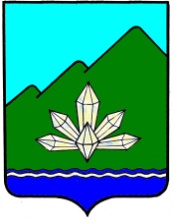 Приморский крайДума Дальнегорского городского округашестого созыва РЕШЕНИЕ                 27 января 2017 года                      г. Дальнегорск                            № 545 О внесении изменений в Положение «О проведенииконкурса на замещение вакантной должностимуниципальной службы в Дальнегорском городскомокруге» и в пункт 1.2 решения Думы Дальнегорскогогородского округа от 21 марта 2014 года №223Руководствуясь Трудовым кодексом Российской Федерации, федеральными законами от 06.10.2003 года №131-ФЗ «Об общих принципах организации местного самоуправления в Российской Федерации», от 02.03.2007 года №25-ФЗ «О муниципальной службе в Российской Федерации», от 29.12.2012 года №273-ФЗ «Об образовании в Российской Федерации», Уставом Дальнегорского городского округа,Дума Дальнегорского городского округаРЕШИЛА:1. Внести в Положение «О проведении конкурса на замещение вакантной должности муниципальной службы в Дальнегорском городском округе», утвержденное решением Думы Дальнегорского городского округа от 25 сентября 2014 года №281 (с изменениями и дополнениями) (опубликовано в газете «Трудовое слово» от 01.10.2014 года №40, от 11.03.2015 года №10, от 12.08.2015 года №32) следующие изменения:1.1) в пункте 3:а) абзац первый изложить в следующей редакции:«3. Конкурс может проводиться на замещение только вакантных должностей, отнесенных Законом Приморского края от 04.06.2007 года №83-КЗ «О реестре должностей муниципальной службы в Приморском крае» к должностям муниципальной службы за исключением случаев, определенных пунктом 4 настоящего Положения.»;б) абзац второй исключить; абзац третий считать абзацем вторым соответственно;1.2) пункт 4 изложить в следующей редакции:«4.    Конкурс не проводится:а) при назначении на должности муниципальной службы, замещаемые на определенный срок для непосредственного обеспечения исполнения полномочий лица, замещающего муниципальную должность;б) при заключении срочного трудового договора;в) при назначении муниципального служащего на иную должность муниципальной службы в случае сокращения замещаемой им должности;г) при назначении на должность руководителя органа ЗАГС муниципального образования;д) при назначении на должность муниципальной службы муниципального служащего (гражданина), состоящего в кадровом резерве;е) при назначении на должность муниципальной службы, отнесенной законом Приморского края к младшей группе должностей муниципальной службы.»;1.3) абзац первый пункта 10 изложить в следующей редакции:«Прием документов, указанных в пунктах 6 и 7 настоящего Положения, прекращается за три рабочих дня до окончания первого этапа конкурса.»;1.4) в подпункте «ж» пункта 13 слова «(служебного контракта)» исключить;1.5) пункт 16 изложить в следующей редакции:«16. Представитель нанимателя не позднее чем за семь дней до начала второго этапа конкурса оповещает с использованием средств связи граждан (муниципальных служащих), допущенных к участию в конкурсе (далее – кандидаты), о дате, месте и времени его проведения.»;1.6) в пункте 18 слова «не менее пяти» заменить словом «семь»;1.7) в пункте 24 слова «служебный контракт» заменить словами «трудовой договор».2. В пункте 1.2 решения Думы Дальнегорского городского округа от 21 марта 2014 года №223 «О внесении изменений и дополнений в решение Думы Дальнегорского городского округа от 23 августа 2007 г. № 659 «О Положении «Об аттестации муниципальных служащих Дальнегорского городского округа» (опубликовано в газете Трудовое слово от 03.04.2014 года №14) слова «по программам повышения квалификации» исключить.3. Настоящее решение вступает в силу после его официального опубликования в газете «Трудовое слово» и подлежит размещению на официальном сайте Дальнегорского городского округа в информационно-телекоммуникационной сети «Интернет».Председатель Думы Дальнегорского городского округа                                                  С.В. АртемьеваПервый заместитель главы администрации Дальнегорского городского округа                                                  В.Н. Колосков